…/…/…DOKTORA TEZİDÜZELTİLMİŞ TEZ SUNUŞ FORMUSosyal Bilimler Enstitüsü Müdürlüğüne,………………….. Anabilim Dalı, ……………………………… Programı öğrencisi ………… numaralı ………………………………… tarafından hazırlanan ………………………………………………………..  başlıklı düzeltimiş doktora tezi, Sosyal Bilimler Enstitüsü Yazım Kurallarına ugun olarak hazırlanmış olup ekte sunulmaktadır.Gereği için bilgilerinize saygılarımızla arz ederiz.Tez DanışmanıAdı soyadı: İmza:								ÖğrenciAdı Soyadı:Telefon:E-posta:İmza: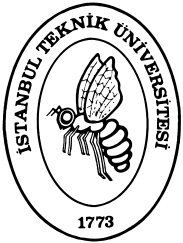 İSTANBUL TEKNİK ÜNİVERSİTESİSOSYAL BİLİMLER ENSTİTÜSÜ